Рекламный текст №1.Едешь с друзьями на дачу, но не знаешь, где купить разливные напитки по приемлемым ценам? Старина, так это ты прямо по адресу!В нашем баре предоставляется возможность приобрести «жидкое золото» по ценам, которые не могут не радовать. При покупке от 10 литров пенного – акция! Вы сможете насладиться нашей восхитительной продукцией с невиданной скидкой – *вставить размер скидки*%. Всё ещё дорого? – не вопрос! Для подписчиков нашей группы ВКонтакте действует скидка в размере 10%, с двух часов дня до семи часов вечера.Приходи, пока бочонки полны, а работа отдыхает!Рекламный текст №2.Аромат солода, лёгкая хмельная горчинка – что ещё может быть нужно по-настоящему пенному напитку? Ну конечно же, – цена, которая не ударит по карману! Ведь кто сможет остановить себя на одной бутылочке?И дабы не пришлось останавливаться, мы с удовольствием придём к тебе на помощь, наш дорогой покупатель.При покупке от 10 литров пенного вы получаете скидку в размере *вставить размер скидки*% на весь чек. Ну разве не сказка? – сказка, но ещё не оконченная. Подписчики нашей группы ВКонтакте могут насладиться продукцией с десятипроцентной скидкой, забыв о том, что качественное пиво может быть дорогим. Акция действует с двух часов дня до семи часов вечера.И помните…если пиво в замороженной кружке – ты не алкоголик, ты гурман.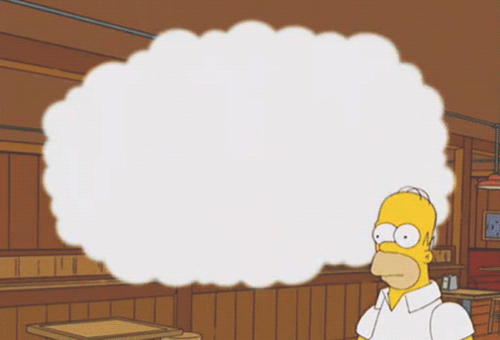 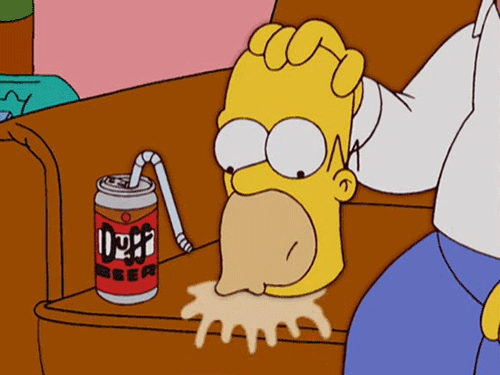 